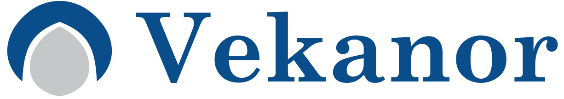 AVALDUS MÜÜGILEPINGU SÕLMIMISEKSKinnistus omaniku ees-ja perekonnanimi/ärinimi _____________________________________Isikukood/registrikood	    		       ______________________________________Aadress		   		                   ______________________________________Kontakttelefon			                  ______________________________________E-post			   			      ______________________________________Ettevõtte/korteriühistu esindaja nimi 	      ______________________________________Soovin sõlmida Veevarustuse müügilepingu 	Kanalisatsiooniteenuse müügilepingu    	   Vee-ja kanalisatsiooniteenuse müügilepingu 	 Müügilepingu sõlmimise põhjusUus liitumine   Täiendav liitumine	Omanikuvahetus  Muu _______________  Veearvesti näit __________________Näitude teatamineKuu		Kvartal	Muu	 ________________Veeteenuse arve E-arve   		E-postile	   	Paberil   Lepingu allkirjastamineSoovin allkirjastada digitaalseltSoovin allkirjastada kirjalikult paberkandjalTaotleja allkiri: _____________________________Kuupäev: ____________________